О формировании Молодежного парламентамуниципального образования «Килемарский муниципальный район» четвертого созываНа основании пункта 3.2 Положения о Молодежном парламенте муниципального образования «Килемарский муниципальный район», постановляю:1. Назначить дату формирования Молодежного парламента муниципального образования «Килемарский муниципальный район» четвертого созыва - 21-22 сентября 2019 года.2. Опубликовать настоящее постановление в газете «Восход» до «30» августа 2019 года.3. Контроль за исполнением настоящего постановления оставляю за собой..Глава муниципального образования«Килемарский муниципальный район»                             Н.В. СорокинПОЛОЖЕНИЕО ФОРМИРОВАНИИ МОЛОДЕЖНОГО ПАРЛАМЕНТА МУНИЦИПАЛЬНОГО ОБРАЗОВАНИЯ «КИЛЕМАРСКИЙ МУНИЦИПАЛЬНЫЙ РАЙОН»ЧЕТВЕРТОГО СОЗЫВА1. Общие положенияНастоящее Положение определяет порядок формирования Молодежного парламента муниципального образования «Килемарский муниципальный район» четвертого созыва (далее – Молодежный парламент). 2. Основные принципы формирования Молодежного парламента2.1. Депутаты Молодежного парламента избираются на основе всеобщего, равного и прямого избирательного права при тайном голосовании путем электронного опроса с помощью информационно-коммуникационной сети Интернет. Участие в выборах является свободным и добровольным.2.2. Формирование проходит в соответствии с настоящим Положением, Положением о муниципальном молодежном парламенте. В случае отсутствия правового регулирования настоящим Положением муниципальная Молодежная избирательная комиссия может применить соответствующие нормы Федерального Закона «Об основных гарантиях избирательных прав и права на участие в референдуме граждан Российской Федерации».3. Порядок формирования Молодежного парламента3.1. В формировании Молодежного парламента принимают участие молодые граждане, избиратели в возрасте от 14 до 30 лет включительно, постоянно проживающие или имеющие временную регистрацию 
на территории муниципального образования. 3.2. Решение о формировании Молодежного парламента с указанием даты формирования принимается Главой муниципального образования 
не позднее 27 августа 2019 года. Решение должно быть опубликовано 
в муниципальном печатном средстве массовой информации 
в течение 5 дней с момента его принятия. Для содействия деятельности избирательных комиссий по формированию Молодежного парламента создается муниципальный организационный комитет.3.3. Формирование Молодежного парламента осуществляется 
по пропорциональной избирательной системе: по единому муниципальному избирательному округу пропорционально числу голосов, поданных за списки кандидатов в депутаты Молодежного парламента, выдвинутых избирательными объединениями.3.4. Организацию процесса формирования Молодежного парламента осуществляют муниципальная молодежная избирательная комиссия, участковые молодежные избирательные комиссии.4. Молодежные избирательные комиссии4.1. Организацию процесса формирования Молодежного парламента осуществляет муниципальная молодежная избирательная комиссия. Порядок работы и состав муниципальной молодежной избирательной комиссии определяет Положение о муниципальной молодежной избирательной комиссии.Полномочия муниципальной молодежной избирательной комиссии:а) обеспечивает реализацию мероприятий, связанных с формированием Молодежного парламента; б) руководит деятельностью участковых молодежных избирательных комиссий, формирует и утверждает персональный состав участковых молодежных избирательных комиссий;в) образует и устанавливает единую нумерацию молодежных избирательных участков;г) издает инструкции и иные акты по вопросам, относящимся к своей компетенции, обязательные для всех участковых молодежных избирательных комиссий;д) регистрирует списки кандидатов в депутаты Молодежного парламента, на основании настоящего Положения;е) утверждает форму электронного избирательного бюллетеня и других документов; ж) обеспечивает информирование избирателей; з) контролирует правила проведения предвыборной агитации;и) рассматривает обращения, поступившие в муниципальную молодежную избирательную комиссию;к) устанавливает единый порядок установления итогов голосования 
и определения результатов формирования Молодежного парламента;л) подводит итоги голосования, определяет результаты формирования Молодежного парламента;м) взаимодействует с молодежью и молодежными общественными объединениями по вопросам повышения правовой и политической культуры молодежи; н) осуществляет регулярный мониторинг и анализ электоральной активности молодежи; о) по согласованию с избирательной комиссией муниципального образования вырабатывает рекомендации, готовит предложения 
и непосредственно участвует в реализации мероприятий, направленных 
на повышение правовой и политической культуры молодых и будущих избирателей; п) принимает участие в мероприятиях по подготовке и обучению кадрового резерва организаторов выборов, проводимых избирательной комиссией муниципального образования;р) организует и участвует в конференциях, «круглых столах» и других мероприятиях, проводимых по вопросам электоральной активности молодежи. 5. Порядок проведения избирательной кампании5.1. Порядок выдвижения списка кандидатов:Выдвижение списка кандидатов в депутаты Молодежного парламента осуществляется избирательными объединениями:- молодежными общественными объединениями, движениями, 
в том числе не являющимися юридическими лицами, осуществляющими свою деятельность на территории данного муниципального образования;- политическими партиями либо их региональными, местными отделениями, зарегистрированными в соответствии с действующим законодательством до назначения дня формирования молодежного парламента.Под молодежным общественным объединением, движением  понимается организация, как являющаяся, так и не являющаяся юридическим лицом, либо созданная для участия в формировании Молодежного парламента, состоящая не менее чем из 5 членов и осуществляющая свою деятельность на территории соответствующего муниципального образования.Молодежное общественное объединение, политическая партия либо 
ее региональное, местное отделение имеет право выдвинуть только один список кандидатов.Выдвижение списков кандидатов начинается с 29 августа 2019 года 
и заканчивается 7 сентября 2019 года. Общее число кандидатов, включенных 
в список избирательного объединения, не может превышать установленное число депутатов Молодежного парламента соответствующего муниципального образования. Состав списка кандидатов от избирательного объединения и порядок размещения в нем кандидатов определяются самим избирательным объединением.Выдвижение списка кандидатов осуществляется путем представления списка кандидатов в муниципальную молодежную избирательную комиссию.Список кандидатов считается выдвинутым при представлении 
в муниципальную молодежную избирательную комиссию следующих документов: а) решения избирательного объединения о выдвижении списка кандидатов в Молодёжный парламент (Приложение 1); б) сведений о кандидатах, включенных в список кандидатов
избирательного объединения по форме (Приложение № 2);в) предвыборной программы избирательного объединения по форме (Приложение № 3).Документы для регистрации представляются представителем избирательного объединения.Муниципальная молодежная избирательная комиссия, принимая документы для регистрации, отмечает время их представления в комиссию. 5.2. Порядок регистрации списка кандидатов:Регистрация списков кандидатов осуществляется муниципальной молодежной избирательной комиссией. После поступления документов, указанных в пункте 5.1 настоящего Положения, муниципальная молодежная избирательная комиссия рассматривает их и принимает решение о регистрации списка кандидатов либо об отказе в регистрации в течение 3 дней с момента принятия документов.Основанием для отказа в регистрации списка кандидатов является отсутствие среди документов, представленных для регистрации списка кандидатов, необходимых документов в соответствии с пунктом 
5.1 настоящего Положения. 5.3. Статус кандидатов.Все кандидаты в составе зарегистрированных списков кандидатов обладают равными правами и обязанностями. Кандидат вправе не позднее, чем за 5 дней до дня формирования снять свою кандидатуру, а избирательное объединение отозвать выдвинутый список кандидатов в те же сроки, уведомив об этом муниципальную молодежную избирательную комиссию, которая принимает решение 
об исключении кандидата из зарегистрированного списка кандидатов, 
об аннулировании регистрации списка кандидатов.5.4. Предвыборная агитация:Избирательные объединения, зарегистрировавшие списки кандидатов вправе осуществлять предвыборную агитацию.Агитационный период начинается со дня выдвижения списка кандидатов и прекращается в ноль часов за сутки до дня голосования.Избирательное объединение вправе проводить предвыборную агитацию путем проведения предвыборных мероприятий, собраний, встреч 
с избирателями, публичных предвыборных дебатов и дискуссий, 
а также путем распространения печатных и других агитационных материалов. Избирательные объединения самостоятельно определяют содержание, формы и методы своей предвыборной агитации, проводят ее самостоятельно или привлекают для ее проведения других лиц. Администрация образовательных организаций, руководящий состав предприятий и организаций вправе оказывать содействие всем кандидатам 
в проведении предвыборных встреч с избирателями на равных условиях.Предвыборные программы избирательных объединений, иные агитационные материалы, выступления кандидатов на публичных мероприятиях, в средствах массовой информации (в том числе в сети Интернет) не должны противоречить действующему законодательству. Запрещается агитация, возбуждающая социальную, расовую, национальную или религиозную рознь, унижающая национальное достоинство, пропагандирующая исключительность, превосходство либо неполноценность граждан по признаку их отношения к религии, социальной, расовой, национальной, религиозной или языковой принадлежности, а также агитация, при проведении которой осуществляются пропаганда и публичное демонстрирование нацистской атрибутики или символики, либо атрибутики или символики, сходных с нацистской атрибутикой или символикой 
до степени их смешения. Агитационные материалы не могут содержать коммерческую рекламу. Избирательные объединения, зарегистрировавшие списки кандидатов, не вправе использовать агитационный период в целях:а) распространения призывов голосовать против списков кандидатов  избирательных объединений, участвующих в формировании молодежных парламентов; б) распространения информации, в которой явно преобладают сведения о каком-либо кандидате (списке кандидатов) в сочетании с негативными комментариями;в) распространения информации, способствующей созданию отрицательного отношения избирателей к кандидатам, избирательным объединениям, выдвинувшим списки кандидатов;г) подкупа избирателей.За действия кандидатов (в интересах списка кандидатов), противоречащие положениям настоящей статьи, муниципальная молодежная избирательная комиссия вправе принять мотивированное решение об отмене решения о регистрации списка кандидатов. Избирательные объединения, зарегистрировавшие списки кандидатов, вправе выпускать, размещать и распространять агитационные материалы (плакаты, листовки и пр.). Агитационные материалы должны содержать информацию о лицах, выпустивших материал, а также информацию о том, 
по поручению какого избирательного объединения выпущен материал. Расходы на проведение предвыборной агитации осуществляются 
за счет собственных средств избирательных объединений (кандидатов). 6. Порядок голосования6.1. Форма электронного кода утверждается муниципальной молодежной избирательной комиссией не позднее, чем 13 сентября 2019 года.Порядковые номера избирательных объединений в электронном избирательном бюллетене определяются жеребьёвкой, которая проводится 
в день, установленный молодежной избирательной комиссией, но не позднее, чем 14 сентября 2019 года. Порядок участия в жеребьевке определяется очередностью их регистрации.6.2. Муниципальная молодежная избирательная комиссия принимает пошаговую инструкцию Интернет – голосования и доводит ее до сведения молодых избирателей.6.3. Голосование по формированию Молодежного парламента проводится 21-22 сентября 2019 года с 8.00 до 20.00 часов по местному времени. Каждый молодой избиратель голосует лично. Голосование за других лиц не допускается. 7. Подведение итогов голосования. 
Определение результатов формирования7.1. Данные по голосованию отслеживаются в течение всего периода голосования на специальном сайте, результаты голосования становятся доступны на следующий день после окончания процедуры голосования. Муниципальная молодежная избирательная комиссия оформляет протокол муниципальной молодежной избирательной комиссии об итогах голосования (Приложение 4), принимает решение об итогах голосования 
на основании данных, полученных после подсчета голосов электронным методом (Приложение 5). 7.2. Муниципальная молодежная избирательная комиссия после подведения итогов голосования в течение 5 дней после дня формирования определяет результаты формирования Молодежного парламента.8. Распределение мандатов8.1. Распределение мандатов депутатов Молодежного парламента осуществляет муниципальная молодежная избирательная комиссия следующим образом.Муниципальная молодежная избирательная комиссия подсчитывает сумму голосов избирателей, поданных за все списки кандидатов. Указанная сумма голосов избирателей делится на число депутатских мандатов в Молодежном парламенте. Полученный результат – это первое избирательное частное, которое используется в процессе распределения мандатов между списками кандидатов.Затем число голосов избирателей, полученных каждым списком кандидатов, делится на первое избирательное частное. Целая часть числа, полученного в результате такого деления, - это число депутатских мандатов, которые получает соответствующий список кандидатов в результате первичного распределения мандатов.Если после вышеуказанных действий остаются нераспределенные депутатские мандаты, производится их вторичное распределение. Нераспределенные мандаты передаются по одному тем спискам кандидатов, у которых оказывается наибольшей дробная часть числа, полученного в результате вышеуказанных действий. При равенстве дробных частей (после запятой до шестого знака включительно) преимущество отдается тому списку кандидатов, за который подано большего голосов избирателей.8.2. По итогам распределения мандатов муниципальная молодежная избирательная комиссия своим решением утверждает список избранных депутатов Молодежного парламента (Приложение 6), передает его Главе муниципального образования.9. Заключительные положенияПервое заседание вновь избранного Молодежного парламента организует представительный орган муниципального образования 
в течение 50 дней после утверждения муниципальной молодежной избирательной комиссией итогового списка избранных депутатов Молодежного парламента.«КИЛЕМАР МУНИЦИПАЛЬНЫЙ РАЙОН»             МУНИЦИПАЛЬНЫЙ         ОБРАЗОВАНИЙЫН ГЛАВАГЛАВА МУНИЦИПАЛЬНОГО ОБРАЗОВАНИЯ« КИЛЕМАРСКИЙ  МУНИЦИПАЛЬНЫЙ РАЙОН»           ПУНЧАЛ            ПОСТАНОВЛЕНИЕ«26» августа 2019 г.№ 2УТВЕРЖДЕНОПостановлением главы муниципального образования «Килемарский муниципальный районот «26» августа 2019 г.№2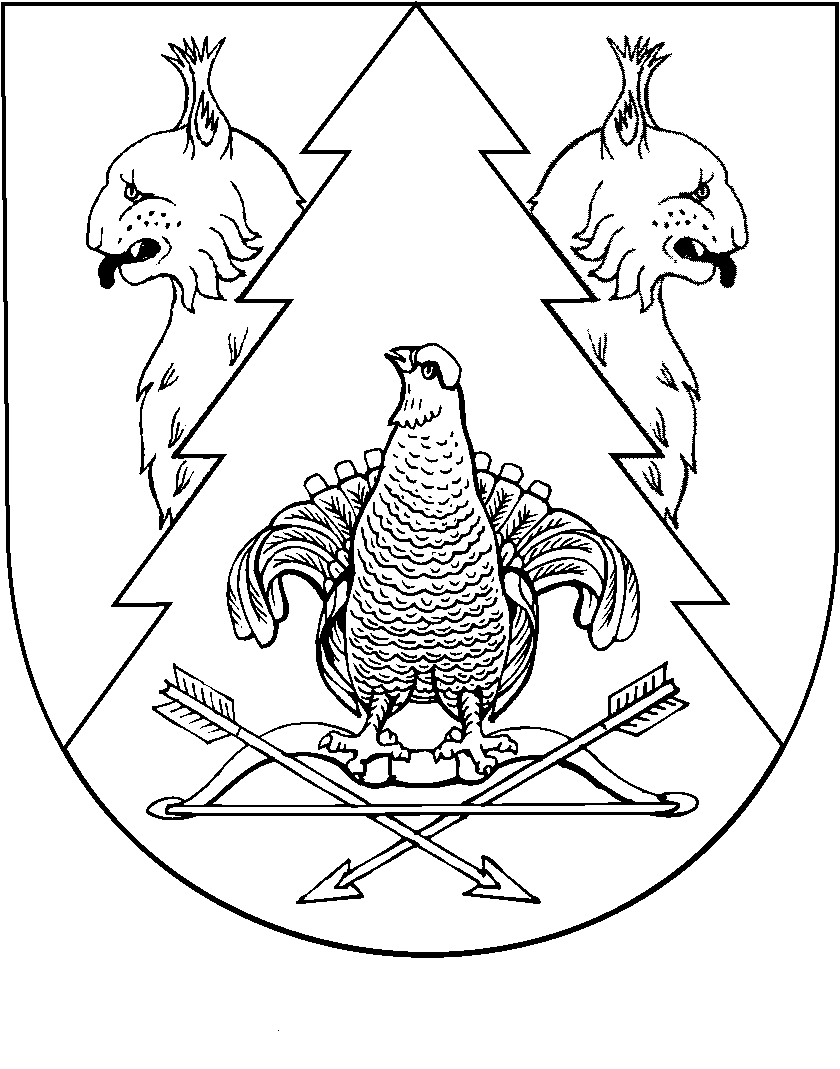 